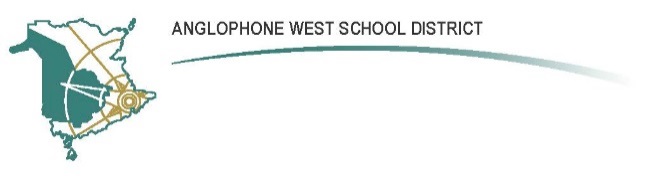 BLISS CARMAN MIDDLE SCHOOL615 Kimble DriveFredericton, NBE3B 0N4Parent School Support Committee MINUTESMonday February 22nd, 6:30pmVirtual TEAMSCall to order @ 6:37pm (quorum reached)Approval of the agenda:Motion: Angela D’EntremontSeconded: Susan GainesApproval of the minutes from previous meeting (January):Motion: Susan GainesSeconded: Angela D’EntremontBusiness arising from the past minutes:The Walkie-Talkies were ordered as approved at the last meeting and should be arriving soonNew business: noneCorrespondence: nonePrincipal’s report: (see attached)Dale Chisholm (president of St.FX alumni) brought in a box of goodies during staff appreciation week.Wellness Week: Lots happening and the link for the TEAMS live with Dr. Ryan Hamilton has gone out to all parents:https://teams.microsoft.com/l/meetup-join/19%3ameeting_ZDY0ZDk0Y2EtOTNlZC00MGVkLThlYWItNTJmNWYxY2ZhYjBm%40thread.v2/0?context=%7b%22Tid%22%3a%224d2b5fdf-c4d2-4911-8709-68cc2f465c9f%22%2c%22Oid%22%3a%224a05cfc1-9d59-41ae-9e38-87aec05c8e4f%22%2c%22IsBroadcastMeeting%22%3atrue%7dSession is recorded and will be posted to the BCMS website afterwards for viewing later if you cannot make the live. Questions have been submitted from students to the teachers as the LIVE will only be listening audio.Late French Emersion: enrollment is happening now. Usually only 1 class but it was lost last year due to low registration. Always nervous as we don’t want to lose a class or teacher allotment.If you know of anyone coming into grade 6 and are interested in late emersion – this is the time.Student registration is looked at after March Break to the end of March – allocation of teachers/resources are based on those numbers.Grade 8 graduation: There will be no end of year celebrations – specifically “no traditional” celebrations; there are plans to have something but will be different.Academics: year is going quicklyTeacher’s report: (see attached – provided by Gretchen Murray)Wellness week – taking lots of pictures; going very well, great to see students participating Pink Day – lots happening:Students have been designing t-shirts and Mme. LeGresley has started to string them along the hallway so others can see the messages. The thread of messages is very nice to see. There will be a video produced by Mme LeGresley, with a song and other items; it should be on the website at a later date.Literacy: Black History Month – students have been looking for a historic figure and designing a portfolio around them and these are being posted in the hallway (grade 6)STEAM is in full swing. TWOKAN – some students (10 students) are participating and looking forward to what they produce for videos in the competitionSEL actions are being received well by everyone. This week, looking into yoga – chair yoga as an example this week. Some of the activities have included: talking circles (grade 7), vision boards/goal setting (grade 6), Random act of Kindness (grade 8)A suggestion was made to write some letters to a boy with cancer who is not doing well and was received well by the class.PE is still happening and they are navigating around the new COVID19 parameters and showing creativity in new games or variations of how to play others Cam Barnhill stated that school is very different now than when “we” attended – there is so much more to do.Home & School report: no formal reportStaff appreciation week was last week and went well. The committee can’t really go into the school but they organized a great week and took turns to drop items offNext meeting has not yet been set Parent communication: noneOther business:Angela D’Entremont expressed thanks as a parent and a teacher, to be communicated to the staff at BCMS, that everything they all do to make the school so great for the kids right now is appreciated.Gretchen Murray expressed that the kids make it really easy for them to do what they do. Also expressed much thanks and appreciation to the H&S for all they do for the staff.Date of Next MeetingsMarch 29, 2020April 26, 2020May - noneJune – TBDovember 30, 2020o December - noneo January 18, 2020o February 22, 2020o March 29, 2020o April 26, 2020o May - noneo June – hold off on scheduling date at the moment due to situation being fluidAdjournment @ 6:59pmMotion: Susan GainsSeconded: Amber Bishop PSSC Members Present:Cam Barnhill (vice chair), Susan Gaines,Charlotte Burhoe (secretary), Angela D’Entremont, Maks Chowdhury (late arrival 6:41pm)Amber Bishop (late arrival 6:46pm)Others: Gretchen Murray (teacher)PSSC Members Regrets:Dale Chisholm (chair)Natalie Holder School/DEC Representation Present:Chantale Cloutier, Principal School/DEC Representation: None